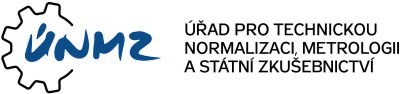 Žádosto přijetí do služebního poměru a ZAŘAZENÍ na služební místo	o zařazení na služební místo	 ÚDAJE O ŽADATELIÚdaje sloužící k obstarání výpisu z evidence Rejstříku trestůSpecifikace žádostiČestné prohlášeníSeznam příloh žádostiDalší přílohyProhlášení žadateleProhlašuji, že údaje uvedené v žádosti, dokladech a v přílohách jsou pravdivé, aktuální a úplné.Datum a podpis žadatele 	Záznamy služebního orgánuPoučení pro žadatele:Osobní údaje, které tímto poskytujete, budou zpracovány výhradně pro provedení tohoto výběrového řízení podle ZSS, ve znění pozdějších předpisů, tedy pro splnění úkolu prováděného při výkonu veřejné moci služebním orgánem.Povinnost osobní údaje poskytnout a jejich rozsah vyplývá z § 45 odst. 2 a § 37 odst. 2 zákona č. 500/2004 Sb., správní řád, ve znění pozdějších předpisů, a z § 25 a 26 ZSS, ve znění pozdějších předpisů. Následkem neposkytnutí požadovaných údajů je vyřazení žádosti z výběrového řízení podle § 27 odst. 2 ZSS, ve znění pozdějších předpisů. Poskytnuté osobní údaje zpracovávají jen pověřené úřední osoby a neposkytují je dalším příjemcům, pokud nejsou podle zákona (např. na základě práva nahlížení do správního spisu). Poskytnuté osobní údaje jsou součástí správního spisu výběrového řízení a jsou v něm uloženy po dobu, která je určena spisovým a skartačním plánem služebního úřadu. Máte právo požadovat přístup k osobním údajům, a pokud zjistíte nebo se domníváte, že správce nebo zpracovatel provádí zpracování osobních údajů, které je v rozporu s ochranou Vašeho soukromého a osobního života nebo v rozporu se zákonem, zejména jsou-li osobní údaje nepřesné s ohledem na účel zpracování, můžete vznést námitku proti jejich zpracování a požadovat, aby správce nebo zpracovatel odstranil takto vzniklý stav. Zejména se může jednat o provedení opravy, omezení, nebo výmaz osobních údajů.Titul, jméno (a) a příjmeníDatum narozeníAdresa místa trvalého pobytu ve tvaruulice, číslo popisné, PSČ, obec, část obce, státAdresa pro doručování, pokud je odlišná od adresy místa trvalého pobytu ve tvaruulice, číslo popisné, PSČ, obec, část obce, státTelefonní čísloID datové schránky nebo e-mailRodné příjmeníRodné čísloPohlavíStát narozeníOkres narozeníObec narozeníŽádám o přijetí do služebního poměru a zařazení na služební místo7	Žádám o zařazení na služební místo 	Pro účely výběrového řízení v souladu s § 25 odst. 1 písm. c) a § 26 odst. 1 ZSS v návaznosti na povinnost doložit splnění předpokladu plné svéprávnosti prohlašuji, že jsem podle § 15 odst. 2 zákona č. 89/2012 Sb., občanský zákoník, plně svéprávný/á, resp. že má svéprávnost nebyla soudem omezena.Pro účely výběrového řízení v souladu s § 25 odst. 1 písm. f) a § 26 odst. 3 ZSS v návaznosti na povinnost doložit splnění předpokladu potřebné zdravotní způsobilosti na základě znalosti svého zdravotního stavu dále prohlašuji, že mám potřebnou zdravotní způsobilost k výkonu služby na předmětném služebním místě.Pro účely výběrového řízení v souladu s § 26 odst. 2 v návaznosti na povinnost doložit splnění předpokladů uvedených v § 25 odst. 1 písm. a) a e) ZSS také prohlašuji, že jsem státním občanem 	 jsem dosáhl/a vzdělání stanoveného ZSS pro předmětné služební místo, a toneboť jsem úspěšně absolvoval/a studijní program v oboru  na  	Poučení:Výše uvedená čestná prohlášení o státním občanství a o dosaženém vzdělání nahrazují listiny prokazující splnění předpokladů uvedených v § 25 odst. 1 písm. a) a e) ZSS pouze při podání žádosti a žadatel je povinen listiny prokazující splnění těchto předpokladů (v originále nebo úředně ověřené kopii) doložit následně nejpozději před konáním pohovoru nebo písemné zkoušky, je-li konána před pohovorem.Originál, úředně ověřená nebo prostá kopie osvědčení o státním občanství žadatele (§ 25 odst. 1 písm. a) ve spojení s § 26 ZSS)Výpis z evidence Rejstříku trestů, který není starší než 3 měsíce, resp. obdobný doklad o bezúhonnosti, není-li žadatel státním občanem České republiky (§ 25 odst. 1 písm. d) ve spojení s § 26 odst. 1 ZSS)Originál, úředně ověřená kopie nebo prostá kopie dokladu o dosaženém vzdělání (§ 25 odst. 1 písm. e) ve spojení s § 26 ZSS)Doklad prokazující znalost českého jazyka, není-li žadatel státním občanem České republiky nebo doklad prokazující, že se na žadatele vztahuje výjimka z prokazování znalosti českého jazyka (§ 25 odst. 2 ZSS)Originál nebo úředně ověřená kopie vysvědčení/osvědčení nebo jiného dokladu prokazujícího doporučenou znalost cizího jazyka (požadavek stanovený služebním předpisem č. 66/2021, č. j. UNMZ/01615/1100/2021)Strukturovaný profesní životopisDalší příloha stanovená služebním orgánem (např. motivační dopis, písemná práce na určité téma, apod.)Žádám o to, aby v souladu s § 6 odst. 2 zákona č. 500/2004 Sb., správní řád, služební orgán obstaral ze své úřední evidence tyto doklady:PoznámkyPrůkaz totožnosti:		Předložen dne:		Podpis oprávněné úřední osoby:		